Eta Sigma Alpha National Home School Honor SocietyMu Xi Chapter“The purpose of Eta Sigma Alpha National Home School Honor Society shall be to recognize and encourage scholarship among home school students. To achieve this purpose, Eta Sigma Alpha National Home School Honor Society shall provide opportunities for the development of leadership and service. Eta Sigma Alpha shall encourage the development of an intellectual climate that will stimulate the exchange of ideas and ideals, foster scholarship, and promote academic excellence. Eta Sigma Alpha shall also advocate home schooling as a viable and successful educational methodology and act as a liaison for home schooling to the general public, colleges/universities, and the media."Sponsored by the National Organization, the Cumming, Georgia Chapter is for those students who meet the academic requirements of the honor society.   Students may apply as early as the fall of their 9th grade year. High school seniors’ applications will not be accepted after October 31st of the senior year.Membership in Eta Sigma Alpha National Home School Honor Society is an opportunity for home school scholars to be rewarded for their academic successes. We hope that you will choose to apply for this honor.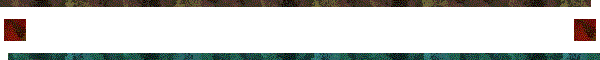 Membership GuidelinesApplication RequirementsNominee must be a home schooled student meeting the 51% rule as noted by HSLDA.Nominee must have a 3.5 grade point average and must supply a transcript with his/her application.Nominee must provide proof of test scores from one of the following tests: Stanford, California, orIowa Achievement, (90% composite score), SAT (1800), ACT (26), PSAT score 180. All test scores mustbe administered by someone other than the parent. Nominee must submit an essay of 200 to 400 words describing his/her faith in Christ and the gifts/talents He has given his/her to share with the group.Nominee must complete and submit an application form.Nominee must be at least 14 years of age.CommitmentAttend the Induction Ceremony tentatively scheduled for November 16 - REQUIREDActively participate in two public service projects as organized by the Cumming ChapterAttend quarterly Cumming Chapter meetingsAct as a liaison for ESA to let others know about our organizationUphold the ideas of leadership and serviceMaintain high scholastic and social standards Eta Sigma Alpha National Home School Honor SocietyMu Xi ChapterMembership applicationStudent Name    _____________________________________    Date of Birth_________________Address   ________________________________________________________________________Home Phone  ________________________   	Cell Phone  ______________________________ Student E-mail Address  ____________________________________________________________Name of Home School ______________________________________________________________Current Grade Level ____________________	Date of Graduation: _______________________Current GPA (3.5 grade point average on a four-point scale required):_______________________Parents’ Names ____________________________________________________________________Please include the following documentation with your application:1. A copy of your transcript. 2. A copy of the test score report from one of these two groups of tests: a. the IOWA, Stanford, or CAT (90% composite score required). b. SAT (1800); PSAT (180); or ACT (26) score requiredc. Standardized test proctored by:    	 ____ FCHE			____  Veritas			____  Other, please specify:_______________________________________________3. An essay of 200 to 400 words explaining your faith in Christ and the gifts/talents He has given you    that you feel you can share with the group.  4. Payment: $15.00 (annual membership renewal fee will be $15)Checks – make payable to Eta Sigma Alpha – Cumming Chapter5.  Mail your application and check to:	Eta Sigma Alpha National Home School Honor SocietyMu Xi Chapterc/o Christine Torre3875 Sweetwater DriveCumming, GA   30041770-888-1717